PLEASE PRINT, answer ALL questions, complete BOTH sides, and SIGN back of form☐Ms.   ☐Mrs.  ☐Mr. __________________________________         _____________________________________________                                          Applicant first name (middle initial) 				Last name ☐Ms.   ☐Mrs.  ☐Mr. __________________________________         _____________________________________________                                           Spouse first name (middle initial) 				Last name                                  ________________________________________   WELLESLEY,  MA   _________     ______________________ Street address (verification required)				    	    Zip              	      E-mail address_________________________	    ________________________       ______________________                       Home phone			                        Cell phone  				 Language spoken at homeIf you do not speak English, please provide name, relationship, and phone number of someone we can contact in case of questions:  ____________________________________________________________________________________________________________________Marital Status:         ☐Single     ☐Married    ☐Divorced        ☐Widowed      ☐Separated☐Rent/monthly $ _______    ☐Own/monthly mortgage $ ________            	 	List Employer/Income Source			        Gross Amt        Frequency	         Work Phone                  You:       ____________________________________________________   $___________  ☐wk ☐mo ☐yr  __________________Spouse:  __________________________________________________________   $___________  ☐wk ☐mo ☐yr  __________________Other household member:  _____________________________________  $___________  ☐wk ☐mo ☐yr  __________________Other household member:  _____________________________________  $___________  ☐wk ☐mo ☐yr  __________________Is your household receiving any of the following?  Check all that apply:  	☐Food Stamps (SNAP) 	  ☐Section 8     	 ☐Mass Health          ☐Fuel AssistancePlease itemize all other household income sources and amounts not previously listed (income documents required): ________________________________________________________________________________________________________TOTAL HOUSEHOLD INCOME: _______________________   ☐weekly    ☐monthly    ☐yearly              The Wellesley Food Pantry serves any Wellesley household in need of supplemental food.  Please explain any special circumstances that may be contributing to your situation. ____________________________________________________________________________________________________________________________________________________________________________________________________________________________________________________________________________________________________________                                        *** Please turn over to complete other side of form.***Total number in household:  ____  	Number of children under 18: ____  Please list ALL household members (including yourself):    ADULTS (18 and over)	                     M/F        Date of Birth               CHILDREN (under 18)                          M/F        Date of Birth                 ____________________________     ________  ___________          _____________________________     ________  _______________________________________     ________  ___________          _____________________________     ________  _______________________________________     ________  ___________           _____________________________    ________  _______________________________________     ________  ___________          _____________________________     ________  _______________________________________     ________  ___________          _____________________________     ________  _______________________________________     ________  ___________          _____________________________     ________  _______________________________________     ________  ___________           _____________________________    ________  ___________My household requires gluten-free food:  ☐Yes  ☐No     How many household members require it? ________________________If yes, please indicate reason:	     ☐Celiac disease  ☐Non-celiac gluten sensitivity  ☐Personal preference☐I am a shut-in because of my health and need delivery.  NOTE: We require a medical reason for delivery — please explain the necessity below and provide doctor’s note (unless already on file). ____________________________________________________________________________________________________________________________________________________________________________  I certify that the above registration is true and correct.  The Wellesley Food Pantry reserves the right to require additional financial information. I will notify the Wellesley Food Pantry if my circumstances change significantly or my household changes.  I understand that Wellesley Housing Authority staff may verify this information, if applicable.APPLICANT SIGNATURE __________________________________________________	          DATE _____________________ MUST PROVIDE CURRENT PROOF OF RESIDENCY AND INCOME VERIFICATION WITH COMPLETED FORM TO WELLESLEY FOOD PANTRY, 207 WASHINGTON ST, WELLESLEY, MA 02481.       - If you live in WHA housing, a copy of the part of your lease detailing rental amount, household members, and income will satisfy all requirements — we do not need the entire lease.       - If you live at Glen Grove, the part of your lease with similar information is enough— we do not need the entire lease.Application and document may be mailed to 207 Washington St. 02481, emailed to manager@wellesleyfoodpantry.org, or brought to the pantry in person — whatever is most convenient for you. Questions?  Contact the pantry at 781-235-1188 or manager@wellesleyfoodpantry.org.REFERRED BY (if applicable):  _______________________________   ____________________________________   __________________________Name	Title				OrganizationPlease do not write below this line. Residence verified by: ____________________________       Proof of income verified by: ________________________ APPROVED:  ___________________________________       Date:  ________________________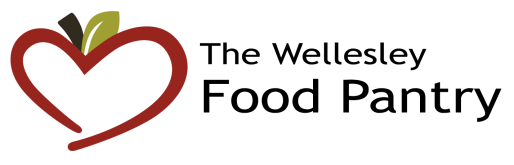  207 Washington St, Wellesley, MA 02481  (781)235-1188     www.wellesleyfoodpantry.org    2023-24 REGISTRATION FORMCheck one:    ☐New  ☐Renewal       Do you live in WHA Housing?         ☐Yes  ☐No                         Or in other subsidized housing?    ☐Yes  ☐No